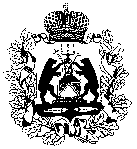 МИНИСТЕРСТВО образования Новгородской областиПРИКАЗ24.10.2018					                                 № 1114Великий  НовгородОб утверждении графика проведения  муниципального этапа всероссийской олимпиады школьников  общеобразовательных организаций Новгородской области в 2018/2019 учебном годуВ соответствии с Порядком проведения всероссийской олимпиады школьников, утвержденным приказом Министерства образования и науки Российской Федерации от 18.11.2013 г.  № 1252 ПРИКАЗЫВАЮ:	утвердить прилагаемый график проведения муниципального этапа всероссийской олимпиады школьников  общеобразовательных организаций  Новгородской области в 2018/2019 учебном  году. Быстрова Ольга Владимировна974-363
бо 22.10.2018Указатель рассылки:1. в дело-12. Быстрова О.В. – 1 3. Сатин А.Н. – 14. МОУО - 225. ГОУ 6. РИПР - 1Министр                                     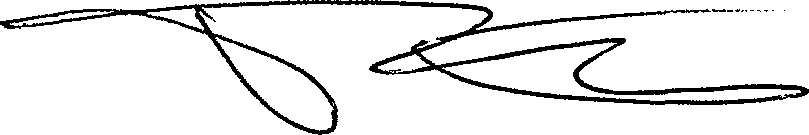 П.С.Татаренко 